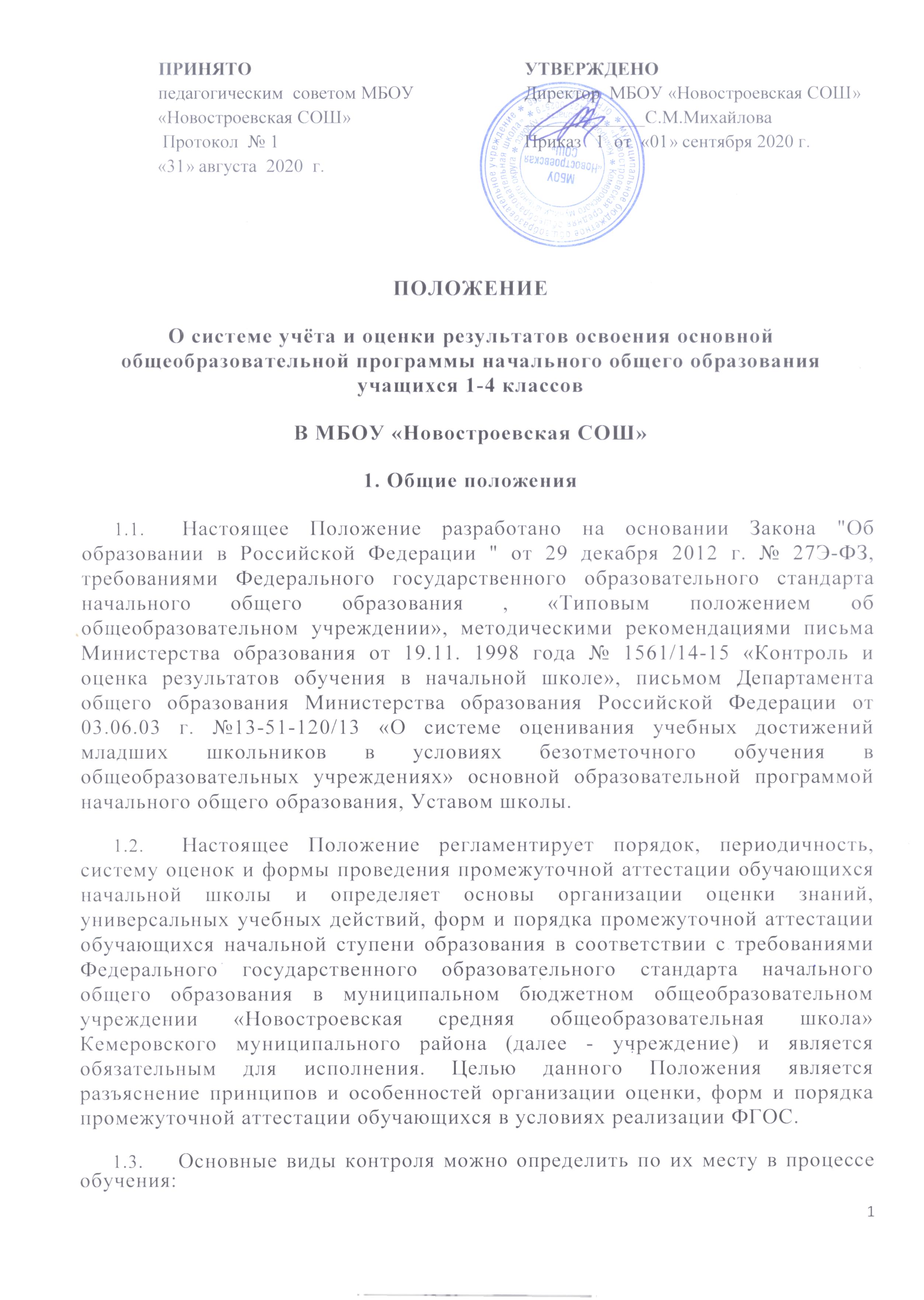 – предварительный контроль, позволяющий определить исходный уровень обученности и развития обучающихся;– текущий контроль, позволяющий определять уровень развития обучающихся и степень их продвижения в освоении программного материала;– итоговый контроль, определяющий итоговый уровень знаний обучающихся по предметам и степень сформированности основных компонентов учебной деятельности школьников;по содержанию:– прогностический или планирующий контроль, определяющий последовательность выполнения операций учебного действия или его операционный состав до начала реального выполнения действия;– пооперационный контроль, управляющий правильностью, полнотой и последовательностью выполнения операций, входящих в состав действия;– контроль по результату, сравнивающий фактический результат или выполненную операцию с образцом после осуществления учебного действия;по субъектам контрольно-оценочной деятельности:– внешний контроль, осуществляемый педагогом или одноклассниками (взаимоконтроль и взаимооценка);– внутренний или рефлексивный контроль, осуществляемый обучающимся и обращенный на понимание принципов построения и осуществления собственной деятельности (самоконтроль и самооценка).Cистема оценивания обучающихся.В первых классах в течение учебного года и во вторых классах в течение первого полугодия система контроля и оценки строится на содержательно-оценочной основе без использования отметок. Содержательный контроль и оценка должны отражать прежде всего качественный результат процесса обучения, который определяется не только уровнем усвоения учеником знаний по предметам, но и уровнем его развития. В 1-х и 2-х (1 полугодие) классах обучение является безотметочным.Основные принципы безотметочного обучения:· дифференцированный подход при осуществлении оценивающих и контролирующих действий;· приоритет самооценке (самооценка ученика должна предшествовать оценке учителя);· гибкость и вариативность (использование различных процедур и методов изучения результативности обучения);· естественность процесса контроля и оценки (контроль и оценка должны проводиться в естественных для учащихся условиях, снижающих стресс и напряжение).Основными показателями развития учащихся данных классов являются:· учебно-познавательный интерес;· самостоятельность суждений, критичность по отношению к своим и чужим действиям;· основы самостоятельности;· способность к преобразованию изученных способов действия в соответствии с новыми условиями задачи.Содержательный контроль и оценка учащихся должны быть направлены на выявление индивидуальной динамики развития первоклассников (от начала учебного года к концу) с учетом личностных особенностей и индивидуальных успехов и не допускает сравнения его с другими детьми. Для отслеживания уровня усвоения знаний и умений используются:· стартовые и итоговые проверочные работы;· тестовые диагностические работы;· текущие проверочные работы;· устные ответыСтартовая работа (проводится в начале сентября) позволяет определить актуальный уровень знаний, необходимый для обучения, а также “зону ближайшего развития предметных знаний”, организовать коррекционную работу в “зоне актуальных знаний”.Тестовая диагностическая работа (“на входе” и “выходе”) включает в себя задания, направленные на проверку пооперационного состава действия, которым необходимо овладеть учащимся в рамках данной учебной задачи.Тематическая проверочная работа проводится по ранее изученной теме в ходе изучения следующей на этапе решения частных задач.Итоговая проверочная работа проводится в конце учебного года и включает все основные темы учебного периода.Динамика развития учащихся регулярно фиксируется учителем. По каждому предмету составляется календарно-тематическое планирование на год, которое является основой планирования педагогической деятельности учителя. Результаты обучения заносятся в специально разработанных технологических картах (Карта развития ребёнка /Лист достижений ученика/Сводная ведомость достижений класса), составленных согласно программам по каждому предмету.Классный журнал является главным документом учителя и заполняется соответственно программе. Результаты в журнале фиксируются по итогам четверти и года в форме успевает/не успевает.Качество усвоения знаний и умений оценивается следующими видами оценочных суждений:“+” - понимает, применяет (сформированы умения и навыки);“V” - различает, запоминает, не всегда воспроизводит;“─” - не различает, не запоминает, не воспроизводит.В оценочном листе по каждому предмету определяются ключевые элементы образовательной программы на каждую четверть. Если ученик усвоил 85 – 100% элементов, его уровень определяется как высокий, 70 – 84% уровень выше среднего, 55 – 69% средний уровень, 40 – 54% ниже среднего, менее 40% низкий. Первые 3 уровня соответствуют положительной оценке – успевает, четвёртый уровень указывает на необходимость коррекции, пятый соответствует неудовлетворительной оценке – не успевает.Не основе оценочных листов учащихся составляется сводная ведомость по классу, где уровни учащихся обозначаются цветом высокий – синий, средний – зелёный, ниже среднего – жёлтый, низкий – красный.Для выставления оценок за четверть и коррекции своей работы учитель 1 раз в четверть проводит анализ своей педагогической деятельности на основе анализа учебной деятельности учащихся.Отметка предметных результатов по 4- балльной системе начинает применяться со 2-го класса. Текущие и итоговые оценки выставляются в виде отметок: «5», «4», «3», «2». В журнал выставляются отметки за тематические проверочные (контрольные) работы, за стандартизированные контрольные работы по итогам четверти, проекты, творческие работы, практические работы, полные устные ответы, выразительное чтение стихотворений наизусть, пересказы и другие виды работ. Так же выставляются оценки за четверть и за год.2.3. Особенностями системы оценки являются:- комплексный подход к оценке результатов образования (оценка предметных, метапредметных и личностных результатов образования);- использование планируемых результатов освоения ООП в качествекритериальной и содержательной базы оценки;- оценка успешности освоения содержания отдельных учебных предметов на основе системно - деятельностного подхода, проявляющегося в способности к выполнению учебно-практических и учебно-познавательных задач;-оценка динамики образовательных достижений учащихся;-сочетание внешней и внутренней оценки как механизма обеспечения качества образования;- уровневый подход к разработке планируемых результатов, инструментария их оценки и представления;- использование накопительной системы оценивания характеризующей динамику индивидуальных образовательных достижений;- использование наряду со стандартизированными письменными и устными работами таких форм и методов оценки как проекты, практические работы, творческие работы, самоанализ, самооценка, наблюдение и др.Система оценок, форм и порядка промежуточной, итоговой аттестации обучающихся начальной школы направлена на реализацию требований федерального государственного образовательного стандарта. Оценка отражает уровень достижения поставленных целей и выполнения требований образовательного стандарта.Контроль и оценка обучения и развития обучающихся.Основным объектом системы оценки, её содержательной и критериальной базой выступают планируемые результаты освоения младшими школьниками (далее учащимися) основной образовательной программы начального общего образования:· личностные результаты;· метапредметные результаты;· предметные результаты.Контроль и оценка планируемых результатов предусматривает выявление индивидуальной динамики учебных достижений обучающихся. Критериями контроля являются требования к планируемым результатам стандарта, целевые установки по курсу, разделу, теме, уроку.Основными видами контроля являются стартовый, тематический, итоговый.Стартовый (предварительный) контроль имеет диагностические задачи и осуществляется в начале учебного года (или перед изучением новых крупных разделов) с целью выявления начального уровня подготовки ученика, имеющихся у него знаний, умений и универсальных учебных действий, связанных с предстоящей деятельностью. Оценки за стартовые (диагностические) работы в классный журнал не выставляются.Тематический контроль заключается в проверке уровня усвоения программного материала по теме, разделу, курсу; проводится после осуществления учебного действия методом сравнения фактических результатов или выполненных операций с образцом, а оценка фиксирует результат.Специфика данного вида контроля:1) ученику предоставляется дополнительное время для подготовки и обеспечивается возможность переделать работу, пересдать материал, исправить полученную ранее отметку;2) при выставлении окончательной отметки учитель не ориентируется на средний балл, а учитывает лишь итоговые отметки по сдаваемой теме (разделу, курсу) которые «отменяют» предыдущие;3) учащимся обеспечивается возможность получения более высокой оценки своих знаний, что делает уточнение и углубление своих знаний мотивированным действием ученика.Итоговый контроль предполагает комплексную проверку образовательных результатов, в том числе и метапредметных результатов в конце учебных четвертей (триместров) и учебного года.При выставлении переводных оценок в следующий класс предпочтение отдается более высоким (в спорных случаях, а также, если итоговые работы выполняются учащимся на отметки более высокие, чем отметки, выставленные в ходе текущего контроля).Для оценки достижения планируемых результатов используются различные методы и формы, взаимно дополняющие друг друга:· стартовые диагностические работы на начало учебного года;· стандартизированные письменные и устные работы;· комплексные (интегрированные) контрольные работы;· тематические проверочные (контрольные) работы;· проекты;· практические работы;· творческие работы;· тестовые работы;· самоанализ и самооценка.Стартовая работа проводится в начале учебного года (сентябрь) и позволяет определить актуальный уровень знаний, необходимый для продолжения обучения. Стартовые работы проводятся, начиная со второго класса. Результаты стартовой работы фиксируются учителем в специальной тетради и не учитываются при выставлении оценки за четверть.Стандартизированные письменные и устные работы проводятся по концу четверти и включают проверку сформированности предметных результатов. Оценка предметных результатов представляет собой оценку достижения обучающимися результатов по отдельным предметам.Комплексная (интегрированная) контрольная работа проводится в конце учебного года и проверяет уровень сформированности у обучающихся универсальных учебных действий. Оценка за комплексную работу выставляется в журнал. (Для классов, обучающихся по новым ФГОС). Тематическая проверочная (контрольная) работа проводится по ранее изученной теме, в ходе изучения следующей темы. Результаты проверочной работы заносятся учителем в классный журнал и учитываются при выставлении оценки за четверть. Проекты разрабатываются и защищаются учащимися по одному или нескольким предметам. Оценка за проект выставляется в журнал. Практические работы выполняются в соответствии с учебно-тематическим планом. Оценки за практические работы выставляются в журнал. Творческие работы выполняются в соответствии с учебно-тематическим планом. Количество творческих работ по каждому предмету определено в рабочей программе учителя. Оценки выставляются в журнал.Тестовые работы проводятся по математике, русскому языку, окружающему миру и чтению; включают в себя задания, направленные на проверку пооперационного состава действий, которым необходимо овладеть в рамках данной учебной темы. Основными функциями оценки являются:- мотивационная – поощряет образовательную деятельность ученика и стимулирует её продолжение;- диагностическая – указывает на причины тех или иных образовательных результатов ученика;- воспитательная – формирует самосознание и адекватную самооценку учебной деятельности школьника;- информационная – свидетельствует о степени успешности ученика в достижении образовательных стандартов, овладении знаниями, умениями и способами деятельности, развитии способностей, личностных образовательных приращениях.Конечная цель системы контроля и оценки заключается в переводе внешней оценки во внутреннюю самооценку и в достижении (в перспективе) полной ответственности обучаемого за процесс и результат непрерывного самообразования.Основным показателем развития учащихся является уровень сформированности предметных, метапредметных и личностных результатов. Метапредметные результаты включают совокупность регулятивных познавательных и коммуникативных универсальных учебных действий.На персонифицированную итоговую оценку на ступени начального общего образования, результаты которой используются при принятии решения о возможности или невозможности продолжения обучения на следующей ступени общего образования, выносятся только предметные и метапредметные результаты. Предметом итоговой оценки является способность обучающихся решать учебно-познавательные и учебно-практические задачи, построенные на материале опорной системы знаний с использованием средств, релевантных содержанию учебных предметов, в том числе на основе мета предметных действий.Способность к решению иного класса задач является предметом различного рода не персонифицированных обследований. Оценка личностных результатов.Объект оценки: сформированность личностных универсальных учебных действий.Предмет оценки: эффективность деятельности системы образования, образовательного учреждения.Процедуры внутренней оценки: мониторинговые исследования сформированности отдельных личностных качеств, определённых в основной образовательной программе как личностные результаты. Такая оценка направлена на решение задачи оптимизации личностного развития учащихся и включает три основных компонента:• характеристику достижений и положительных качеств учащегося;• определение приоритетных задач и направлений личностного развития с учетом как достижений, так и психологических проблем ребенка;• систему психолого-педагогических рекомендаций, призванных обеспечить успешную реализацию развивающих и профилактических задач развития.Формирование и достижение личностных результатов – задача и ответственность системы образования и образовательного учреждения. Поэтому оценка этих результатов образовательной деятельности осуществляется в ходе внешних не персонифицированных мониторинговых исследований, результаты которых являются основанием для принятия управленческих решений при проектировании и реализации региональных программ развития, программ поддержки образовательного процесса, иных программ. К их осуществлению должны быть привлечены специалисты, не работающие в данном образовательном учреждении и обладающие необходимой компетентностью в сфере психологической диагностики развития личности в детском и подростковом возрасте.В рамках системы внутренней оценки возможна ограниченная оценка сформированности отдельных личностных результатов, полностью отвечающая этическим принципам охраны и защиты интересов ребёнка и конфиденциальности, в форме, не представляющей угрозы личности, психологической безопасности и эмоциональному статусу учащегося.Личностные результаты выпускников на ступени начального общего образования в полном соответствии с требованиями Стандарта не подлежат итоговой оценке.Оценка метапредметных результатов.Метапредметные результаты включают совокупность регулятивных, познавательных и коммуникативных универсальных учебных действий. Основными формами оценки метапредметных результатов является интегрированная (комплексная) контрольная работа и экспертнаят оценка через образовательное событие, направленное на решение исследовательских, проектных и творческих задач в смешанных разновозрастных группах из учащихся 2 – 4–х классов. Контроль и оценка метапредметных результатов предусматривают выявление индивидуальной динамики учебных достижений обучающихся.Объект оценки: сформированность регулятивных, коммуникативных и познавательных универсальных учебных действий.Предмет оценки: уровень сформированности данного вида учебных действий.Процедуры оценки: решение задач творческого и поискового характера; учебное проектирование; итоговые проверочные работы; комплексные работы на межпредметной основе; мониторинг сформированности основных учебных умений; накопительная оценка, фиксируемая в «портфолио» в виде оценочных листов и листов наблюдений учителя; а также оценка родителей школьников, фиксируемая на страницах дневников.Оценка предметных результатов.Объект оценки: сформированность учебных действий с предметным содержанием.Предмет оценки: способность к решению учебно-познавательных и учебно-практических задач.Процедуры оценки: внутренняя накопленная оценка, итоговая оценка (внутренняя и внешняя).Итоговая оценка выставляется в конце каждого учебного периода: четверти (триместра), года. Она выводится с учетом результатов устной и письменной проверки знаний. Особую значимость при выведении итоговых оценок имеет оценка письменных работ.Итоговая оценка должна отражать фактическую подготовку ученика по всем показателям к моменту её выставления, а не выводиться как средняя из всех.Динамика обучения и развития учащихся фиксируется учителем на основе итоговых контрольных работ, диагностических заданий, проводимых в конце учебного года. Портфолио обучающегося служит одним из методовинтегральной (накопительной) оценки. Портфолио ученика представляет собой самопрезентацию, фиксацию достижений, подборку личных работ ученика, продукты учебно-познавательной деятельности ученика – самостоятельно найденные информационно-справочные материалы из дополнительных источников, доклады, сообщения и пр. Содержание и принципы оценки методом портфолио регламентируются специальным локальным актом.Диагностические и оценочные процедуры в рамках системы оценки качества образования проводятся с привлечением профессиональных и общественных экспертов (экспертных сообществ). Требования к экспертам, привлекаемым к оценке качества образования, устанавливаются нормативными документами, регламентирующими реализацию процедур оценки качества образования.Формы, порядок и содержание промежуточной и итоговой аттестации обучающихся.Промежуточная аттестация – форма контроля, которая включает в себя две согласованные между собой системы оценок: внешнюю оценку (или оценку, осуществляемую внешними по отношению к школе службами) и внутреннюю оценку (или оценку, осуществляемую самой школой — обучающимися, педагогами, администрацией).Промежуточная аттестация обучающихся проводится с целью повышения ответственности общеобразовательного учреждения за результаты образовательного процесса, за объективную оценку усвоения обучающимися образовательных программ каждого учебного периода (четверти, триместра, полугодия, года) обучения в общеобразовательном учреждении, за степень усвоения обучающимися Федерального государственного образовательного стандарта, определенного образовательной программой в рамках учебного года и курса в целом.Основными принципами системы оценивания, формах и порядке промежуточной аттестации обучающихся являются:- критериальность , основанная на сформулированных в ФГОС НОО требованиях к оценке планируемых результатов. Критерии вырабатываются на уроке учителем совместно с учащимися, ими являются целевые установки: по курсу, разделу, теме, уроку, универсальные учебные действия- уровневый характер оценки, заключающийся в разработке средств контроля с учетом базового и повышенного уровней достижения образовательных результатов.- суммативность оценки, фиксирующая возможность суммирования результатов.- приоритетность самооценки обучающегося, которая должна предшествовать оценке учителя.-гибкость и вариативность форм и процедур оценивания образовательных результатов.- адресное информирование обучающихся и их родителей (законных представителей) о целях, содержании, формах и методах оценки.Для контроля и учёта достижений обучающихся при промежуточной аттестации используются административные контрольные работы в различных формах. Итоговая аттестация также является формой контроля, которая включает в себя две согласованные между собой системы оценок: внешнюю оценку (или оценку, осуществляемую внешними по отношению к школе службами) и внутреннюю оценку (или оценку, осуществляемую самой школой). Итоговая аттестация проводится по окончанию начальной ступени обучения не ранее середины апреля текущего учебного года. Основным инструментом итоговой оценки выпускников начальной школы являются итоговые работы – система заданий различного уровня сложности по чтению, русскому языку, математике и окружающему миру.Используются следующие формы контроля и учёт достижений обучающихся:-контрольная работа;- контрольный диктант;-контрольный диктант с грамматическим заданием;- тестовая работа, включающая задания с вариантом правильного ответа, дополненная заданиями с краткой формулировкой ответа;- комплексная работаУровень сформированности универсальных учебных действий оценивается в форме качественной оценки (для классов, обучающихся по новым федеральным образовательным стандартам). Качественная оценка по результатам сформированности универсальных учебных действий выставляется на отдельной странице журнала, в личном деле ученика вводится специальная графа «Универсальные учебные действия».Содержание итоговых контрольных работ по предметам и комплексной (интегрированной) контрольной работы разрабатывается методическим объединением и утверждается на заседании методического объединения .Количество тематических, проектных работ и итоговых работ установлено по каждому предмету в соответствии с рекомендациями к программам учебно-методического комплекта.Успешность усвоения программ первоклассниками характеризуется качественной оценкой на основе Листа образовательных достижений, включающего совокупность критериев освоения программы первого класса в соответствии с Положением о безотметочном обучении.Решение о переводе обучающегося в следующий класс выносится с учетом результатов промежуточной и итоговой аттестации обучающихся на заседании Педагогического совета и оформляется приказом по школе.Обучающиеся, имеющие по итогам учебного года академическую задолженность по одному предмету, переводятся в следующий класс условно. Обучающиеся обязаны ликвидировать академическую задолженность в течение следующего учебного года.Ведение документации.Документация учителя.Рабочие программы по предметам учебного плана, включающие календарно-тематическое планирование служат основой планирования педагогической деятельности учителя, создания методических разработок по курсу. В учебно-тематическом плане отражаются цели, сроки, виды и формы контроляКлассный журнал – является главным документом учителя и заполняется соответственно программе и тематическому планированию.Электронный журналСодержательный анализ педагогической деятельности с учетом факторов:· динамики развития учащихся за учебный период;· уровня усвоения учениками знаний и умений по основным темам государственного образовательного стандарта;· уровня сформированности основных компонентов учебной деятельности учащихся;· сведений о выполнении программы с указанием успехов и возникших трудностей;· выводы о причинах неудач и предложения по их преодолению.Документация учащихся.Рабочие тетради для выполнения всех видов обучающих работ в следующем количестве:· по русскому языку, математике – по две тетради; возможно использование тетрадей на печатной основе;· по литературному чтению (по решению учителя) – читательский дневник, тетрадь, тетрадь на печатной основе;· по окружающему миру - одна тетрадь, возможно использование тетради на печатной основе;· специальные тетради для выполнения итоговых и тематических контрольных работ по языкам и математике, которые на протяжении года хранятся в школе и выдаются учащимся для выполнения контрольных работ и работ над ошибками.Ученический дневник, ведение которого контролируется классным руководителем.Текущие оценки в дневник выставляются учителями-предметниками и классным руководителем, итоговые оценки – только классный руководитель. Текущие оценки в виде письменных заключений могут фиксироваться в тетради ученика или в дневнике.Контроль за соответствием оценок, выставленных в классном журнале, оценкам, выставленным в электронный журнал и в дневник ученика, осуществляет классный руководитель.Администрация школы управляет процессом контрольно-оценочной деятельности субъектов образовательного процесса на основании данного Положения.Права и обязанности субъектов контрольно-оценочной деятельности.Отношения между учителями, учащимися, родителями учащихся и администрацией школы строятся по принципу равноправного сотрудничества. Каждый из участников сотрудничества имеет право на самооценку своей деятельности и особое аргументированное мнение по поводу оценки одного субъекта деятельности другимОбязанность педагогических работников школы при ведении контрольно-оценочной деятельности руководствоваться данным Положением.В случае несогласия обучающегося, его родителей (законных представителей) с результатами промежуточной аттестации, а также с оценкой знаний по предмету за триместр или учебный год обучающемуся предоставляется возможность сдать: зачет, тестирование, итоговую контрольную работу и др. по соответствующему предмету комиссии, образованной Педагогическими советом Учреждения.Ответственность сторонНесоблюдение субъектами образовательного процесса отдельных пунктов данного Положения может повлечь за собой невыполнение основной задачи начальной школы – становления учебной самостоятельности (умения учиться) младших школьников.При нарушении основных принципов контрольно - оценочной деятельности одной из сторон учебно-воспитательного процесса другая сторона имеет право обратиться к администрации школы в целях защиты своих прав в установленном Уставом школы порядке.Нарушение правил оценочной деятельности, несоблюдение педагогического такта являются предметом административного разбирательства и общественного порицания.